Formulaire de dépôt de projet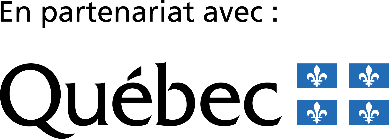 Titre du projetTitre du projetTitre du projetOrganisme porteur du projetOrganisme porteur du projetOrganisme porteur du projetNom de l’établissement ou de l’organisme :Personnes responsables :Courriel :Téléphone :No d’enregistrement auprès de l’Agence de revenu du Canada : No d’enregistrement auprès de l’Agence de revenu du Canada : Profil de la clientèleProfil de la clientèleProfil de la clientèleProfil de la clientèleDI TSA DP PrécisionsGroupe d’âges ciblé Groupe d’âges ciblé Groupe d’âges ciblé Groupe d’âges ciblé Description du projet Description du projet Description du projet Description du projet Présentation sommaire du projet : Contexte, besoins auxquels veut répondre le projet, objectifs du projet, retombées pour la clientèle, etc.Présentation sommaire du projet : Contexte, besoins auxquels veut répondre le projet, objectifs du projet, retombées pour la clientèle, etc.Présentation sommaire du projet : Contexte, besoins auxquels veut répondre le projet, objectifs du projet, retombées pour la clientèle, etc.Présentation sommaire du projet : Contexte, besoins auxquels veut répondre le projet, objectifs du projet, retombées pour la clientèle, etc.Date de début de projet :Date de début de projet :Date de début de projet :Date de début de projet :Date de fin de projet :Date de fin de projet :Date de fin de projet :Date de fin de projet :Résultats attendus : 1-2-3- Résultats attendus : 1-2-3- Résultats attendus : 1-2-3- Résultats attendus : 1-2-3- Budget demandé :Financement requis et ventilation détaillée  Budget demandé :Financement requis et ventilation détaillée  Budget demandé :Financement requis et ventilation détaillée  Budget demandé :Financement requis et ventilation détaillée  Enjeux pour la réalisation du projet et solutions :Enjeux pour la réalisation du projet et solutions :Enjeux pour la réalisation du projet et solutions :Enjeux pour la réalisation du projet et solutions :Aspects novateurs : Aspects novateurs : Aspects novateurs : Aspects novateurs : Collaborateurs au projet/Rôles et responsabilités Collaborateurs au projet/Rôles et responsabilités Collaborateurs au projet/Rôles et responsabilités Collaborateurs au projet/Rôles et responsabilités Autres précisions :N’hésitez pas à joindre les documents que vous jugez pertinents à l’analyse clinique de votre projet socioprofessionnel.Autres précisions :N’hésitez pas à joindre les documents que vous jugez pertinents à l’analyse clinique de votre projet socioprofessionnel.Autres précisions :N’hésitez pas à joindre les documents que vous jugez pertinents à l’analyse clinique de votre projet socioprofessionnel.Autres précisions :N’hésitez pas à joindre les documents que vous jugez pertinents à l’analyse clinique de votre projet socioprofessionnel.Date de transmission de la demande :Date de transmission de la demande :Date de transmission de la demande :Date de transmission de la demande :Transmettre à lise@fmlsaputo.orgTransmettre à lise@fmlsaputo.orgTransmettre à lise@fmlsaputo.orgTransmettre à lise@fmlsaputo.org